1.04.2020r.1. „Budowanie domu” – siad skrzyżny z dłońmi na kolanach, plecy wyprostowane, głowa wyciągnięta w górę. na hasło „budujemy dom” dzieci przenoszą ręce w skrzydełka, następnie przenoszą prawą ręką w górę i ustawiają dłoń równolegle do podłogi. Tak samo ustawiają lewą rękę ale z dłonią nad dłonią prawą, przenoszą prawą dłoń nad lewą itd. Budujemy tyle pięter aż dzieci maksymalnie wyciągną ręce w górę. Wówczas prowadzący podaje hasło „budujmy dach” – dzieci wyciągają dłonie w górę i łączą palce prawej i lewej dłoni tworząc „dach” nad zbudowanym domem.2. Tak się pisze na maszynie… - zabawa normalizująca czucie powierzchniowe oraz przetwarzanie czuciowe.I ) Kreślenie na plecach siedzącego dziecka znaków, figur, cyfr, liter – dziecko może je odtworzyć na papierze lub nazwać słowni. II) Wskazywanie miejsca dotyku bez pomocy wzroku – dziecko zamyka oczy / ma je zasłonięte. Rodzic dotyka swoim palcem wierzchu dłoni, palców i przedramienia dziecka, a dziecko ma za zadanie wskazać miejsce dotyku bez kontroli wzrokowej.3. Wiosenne zabawy paluszkowe rozwijające zręczność, refleks, koncentrację i zwinność oraz sprawność manualną.SŁONKO ZAŚWIECIŁO”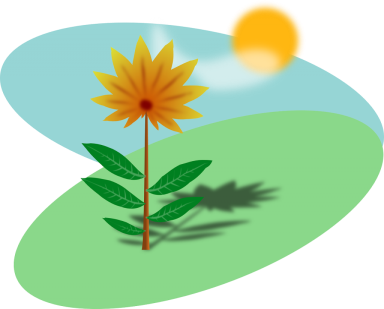 Słonko zaświeciło – rysujemy na twarzy dziecka kółeczkoptaszki obudziło – pukamy zgiętym palcem w dłonie dzieckaLatają, ćwierkają ziarenek szukają – opuszkami palców opukujemy ciało dzieckaSłonko zaświeciło – rysujemy na twarzy dziecka kółeczkomisia obudziło – pukamy zgiętym palcem w plecy dzieckaMruczy misio z głodu szuka wszędzie miodu – delikatnie gładzimy całą dłonią brzuszek dzieckaSłonko zaświeciło – rysujemy na twarzy dziecka kółeczkowiewiórki zbudziło – pukamy zgiętą dłonią w uda dzieckaPo lesie skakały – „skaczemy” palcami po głowie dzieckaorzeszków szukały – delikatnie przeczesujemy palcami włosy dzieckaSłonko zaświeciło – dziecka kółeczko rysujemy na twarzyZajączki zbudziło – gładzimy palcami powieki dzieckaPo łące biegają – dłońmi zgiętymi w pięści lekko uciskamy ciało dzieckamarchewki szukają – wkładamy dłoń za bluzkę  dziecka,,WIOSNA PRZYSZŁA DO NAS ’’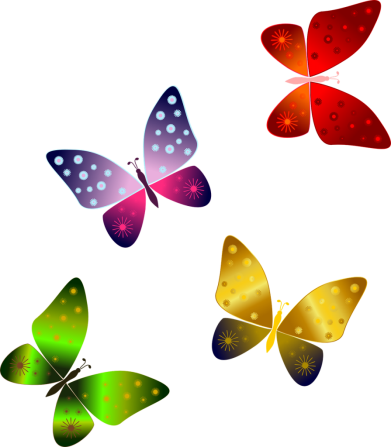 Już nie musisz brać szalika – gładzimy dłońmi szyję dzieckaśnieg topnieje na chodnikach – gładzimy całe ręce dzieckaDłuższe dni – rysujemy palcem na plecach dziecka długą linięi krótsze noce – rysujemy krótkie linie na dłoniach dzieckaczasem motyl zatrzepocze – delikatnie szczypiemy ciało dzieckaNawet chochoł już się zbudził – przecieramy opuszkami palców twarz dzieckachce podobno wstać do ludzi – pocieramy o siebie, trzymane w naszych dłoniach, dłonie dzieckaCiepły deszczyk leje z nieba – opukujemy głowę dziecka palcamisłońce grzeje kiedy trzeba – gładzimy całe ciało dziecka zaczynając od głowyWiosna, wiosna, wiosna przyszła do nas – „chodzimy” palcami po plecach dzieckacała kolorowa, ukwiecona – rysujemy palcem kwiaty na plecach dzieckaBędą śpiewać ptaki, kwitnąć róże – masujemy plecy dziecka od dołu do bokówZostań wiosno – przytulamy dzieckozostań śliczna – tuląc dziecko kiwamy się lekko na bokizostań z nami jak najdłużej tu – zamykamy dziecko w ramionach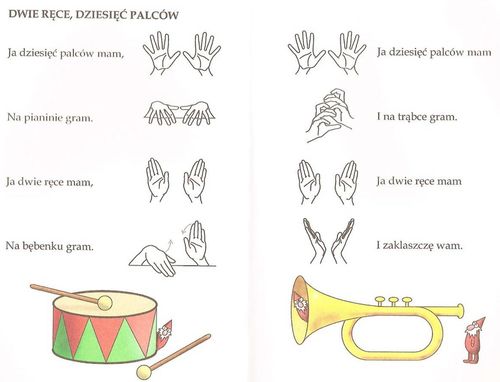 Gra w łapki -  zabawa polega na wysuwaniu odwróconych dłoni i szybkim cofaniu ich przed uderzeniem partnera. Gdy przeciwnik dotknie ręki, role się zmieniają. Wysuwa i cofa dłonie teraz ten z grających, który dotknął dłoni przeciwnika.4. Kategoryzacje – to ćwiczenia polegające na umiejętności dostrzegania cech wspólnych lub różnicujących przedmioty według jakiejś zasady. Pamiętaj nazywaj obrazki. Staraj się wymawiać nazwy poprawnie.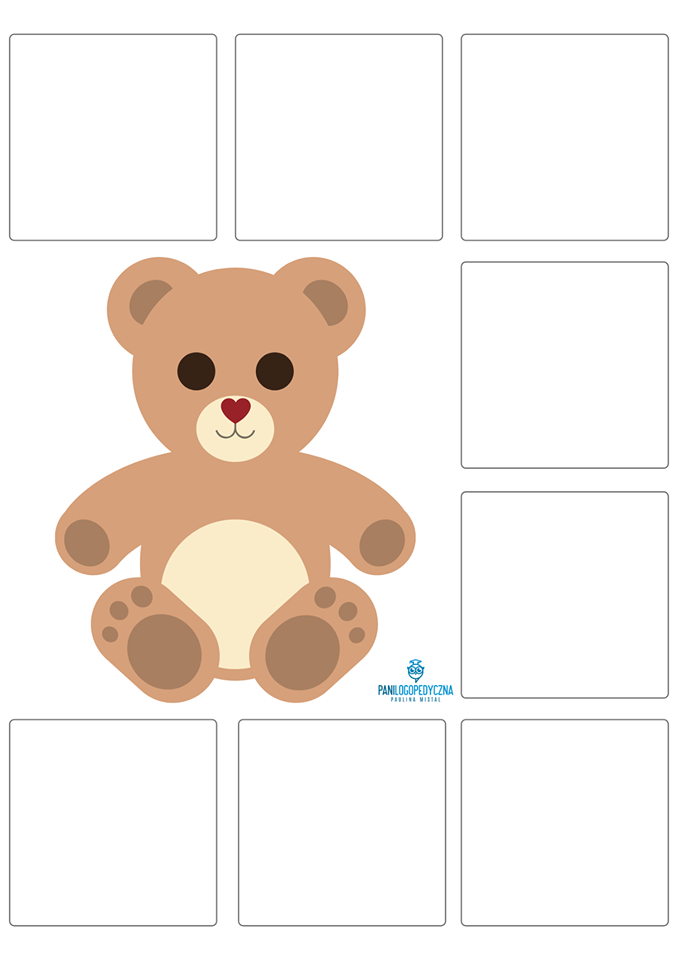 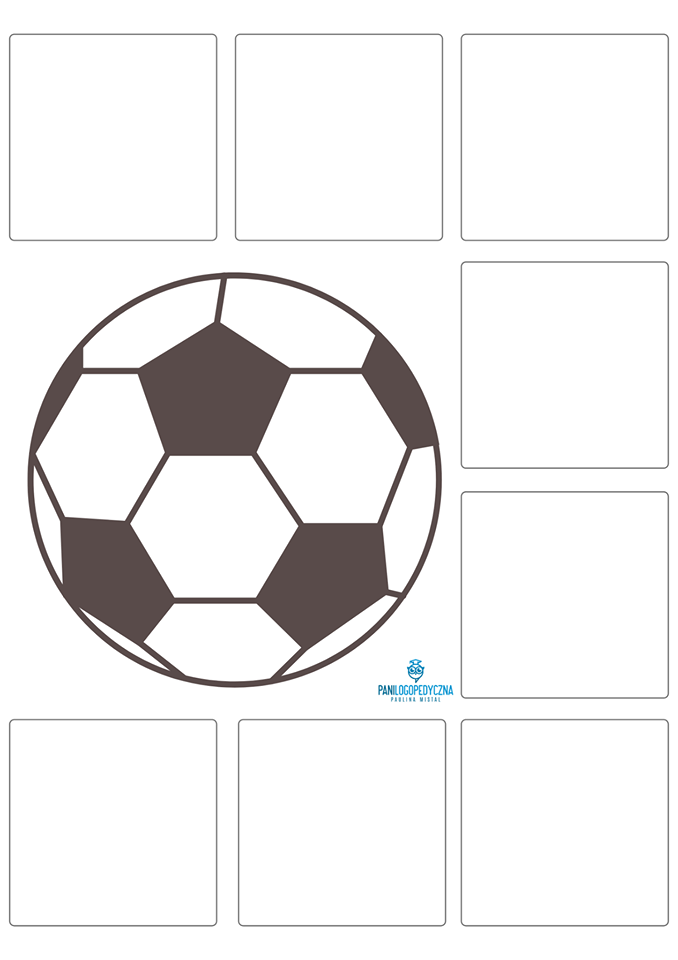 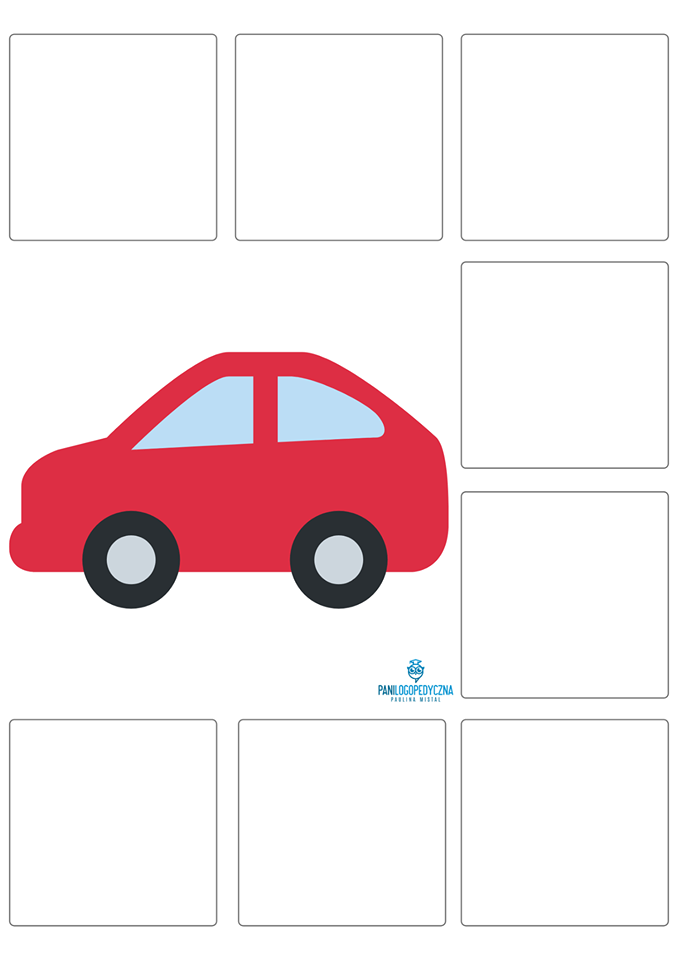 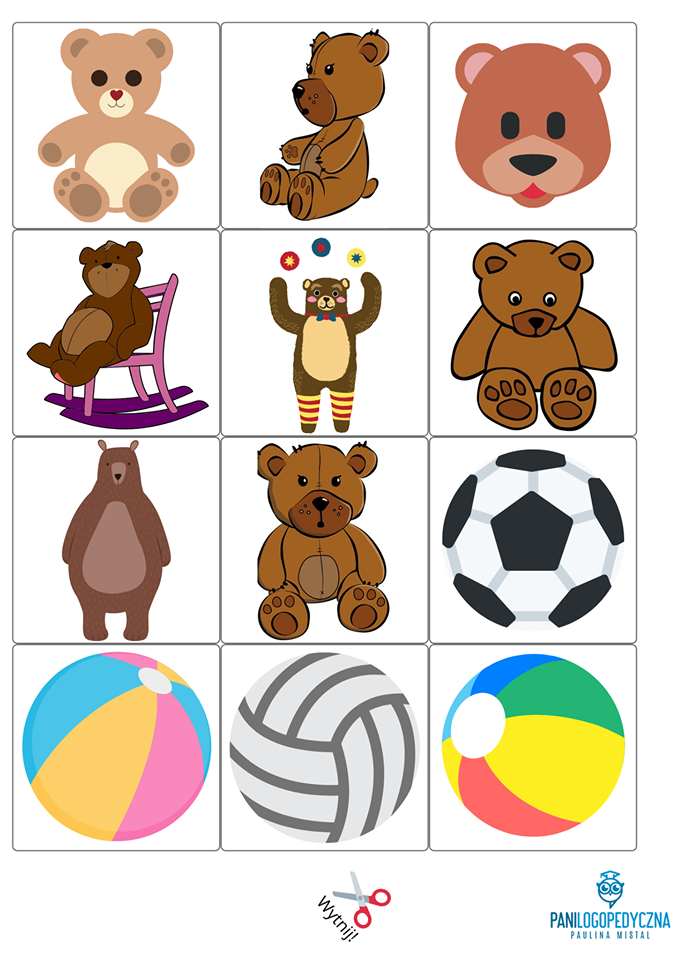 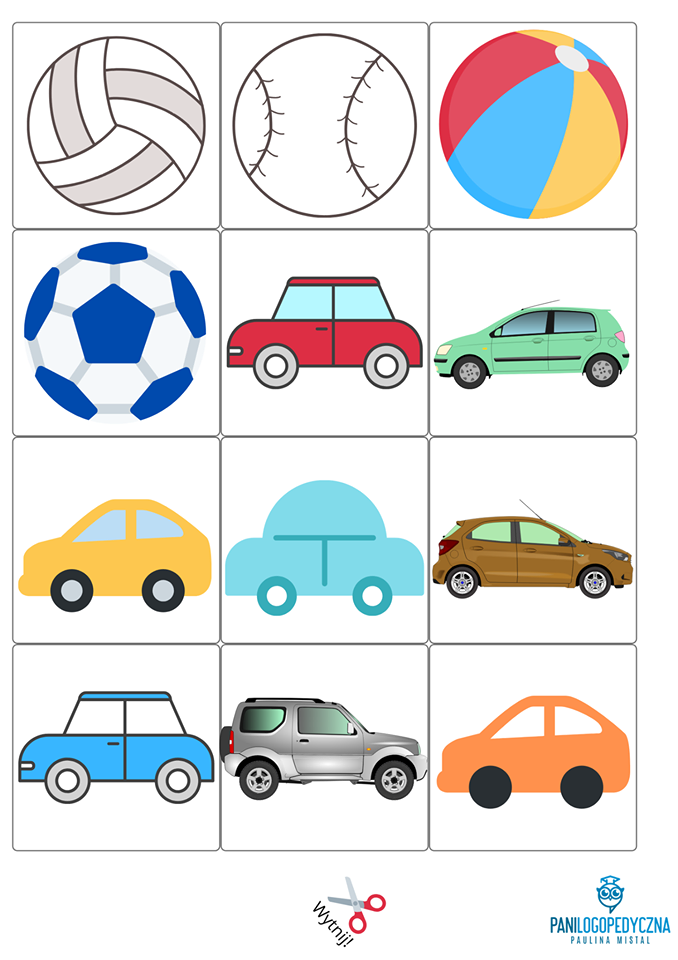 